TikTok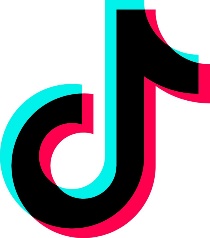 POZORNIE  nieszkodliwa aplikacja społecznościowaSkierowana głównie do nastolatków, która umożliwia użytkownikom tworzenie i udostępnianie krótkich filmów ze śpiewem i tańcem. Udostępnione w aplikacji wideo można wzbogacić o wiele filtrów i nakładek. Klip wyświetla się zapętlony, a fani (obserwujący) mogą go lajkować i komentować. Coraz częściej słyszy się także o zarzutach stawianych aplikacji TikTok związanych z dyskryminacją. Jak się okazuje, nie każdy użytkownik może czerpać równą radość z obecności na tej platformie: aplikacja filtruje treści według własnych kryteriów „atrakcyjności”. Dlatego tak ważna jest rozwaga i czujność także wśród uczniów, aby wiedzieli, jakie treści i komu mogą udostępniać. Aby zwiększyć bezpieczeństwo uczniów i ochronę ich prywatności podczas korzystania z aplikacji, warto przekazać im następujące wskazówki:- włącz ustawienia Konto prywatne – od tej pory konto będzie niedostępne dla osób spoza listy kontaktów (pamiętaj, by w opisie nie podawać swoich danych osobowych – jest on zawsze widoczny dla pozostałych użytkowników, nawet, gdy konto jest ustawione jako prywatne);- wyłącz funkcje Umożliw innym znalezienie mnie, zwiększy to dodatkowo poziom bezpieczeństwa. Po wyłączeniu tej opcji nikt nie będzie mógł wyszukać konkretnego profilu;- loguj się za pomocą systemu logowana w aplikacji TikTok. Staraj się nie korzystać z logowania za pomocą innych mediów społecznościowych;- nie ujawniaj (w ustawieniach aplikacji) lokalizacji użytkownika oraz staraj się nie prowadzić transmisji na żywo np. z domu;- zachowaj ostrożność, przyjmując nieznajomych do grona obserwatorów i nie odpowiadaj na prośby o numery telefonów, adresy, zdjęcia lub filmy;- w ustawieniach prywatności zablokuj funkcję pobierania filmów – mogą one być wykorzystane przez innych użytkowników w nieuprawniony sposób;- rodzice i opiekunowie mogą skorzystać z trybu bezpieczeństwa, dzięki któremu mają możliwość monitorowania profilu dziecka, a także nadawania kontom statusu prywatności, blokowania nieuprawnionym osobom dostępu do lokalizacji, decydowania o czasie korzystania z aplikacji oraz ograniczenia dostępu do nieodpowiednich treści.Przede wszystkim rekomendujemy rozmowę z młodym człowiekiem na temat funkcjonowania mediów społecznościowych i wyjaśnienie, jakie mogą być konsekwencje niewłaściwego ich używania.